LESSON THREE/ACTIVITY ONE: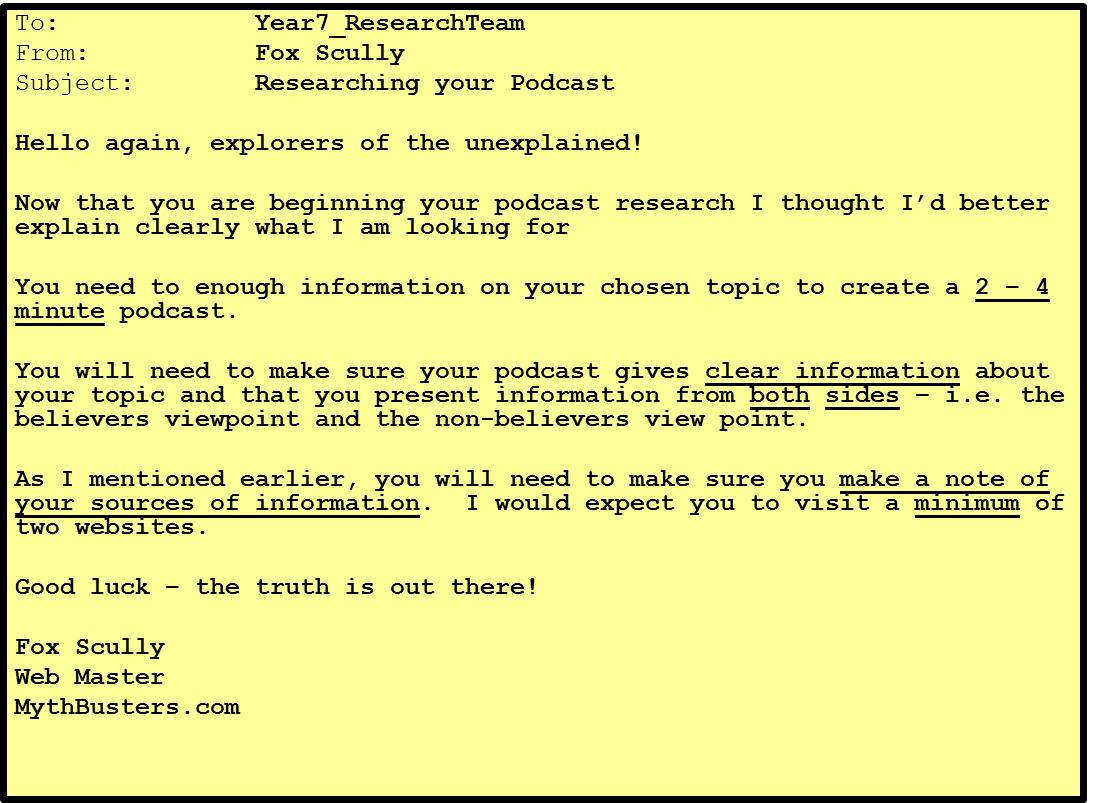 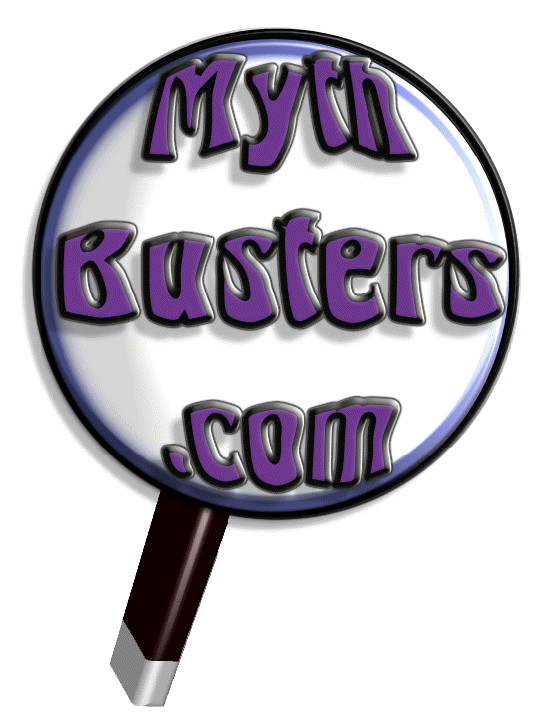 PODCAST RESEARCHRead the email from Fox Scully (above)Note how long the Podcast has to be and that you have research your topic from both viewpoints [i.e. for the Loch Ness Monster: you would research the view that it exists AND the view that it doesn’t)Research your Podcast using the techniques you have used in the previous two lessonsGo to year 7 - term 2 MythBusters Lesson 3Load the Word document Podcast ResearchAdd your name and the subject for your research by double clicking the text at the topSave the document in your network areaCopy and paste your research and the links that you use into this document 